Тематический день «День безопасности»Цель: формирование и развитие у детей и подростков знаний и  умений по обеспечению личной безопасности и профилактике чрезвычайных ситуаций.Задачи:сформировать у детей первоначальные и развивать имеющиеся знания правил соблюдения личной безопасности и поведения во время чрезвычайных ситуаций;формировать и развивать у детей навыки первой доврачебной помощи;проверить уровень знаний правил соблюдения личной безопасности и поведения во время чрезвычайных ситуаций.Ход тематического дня:До Завтрака: день начинается с учебной пожарной тревоги, общий сбор на линейке, где озвучивается тематика и план мероприятий на день, проходит жеребьевка тем для агитбригад и выставки плакатов.До обеда: подготовка к выступлению агитбригад, изготовление плакатов, просмотр видеороликов по соблюдению правил безопасности, социальных роликов. После полдника: соревнования (на территории лагеря) «Академия безопасности» (Приложение 1). После ужина: выставка плакатов и выступление агитбригад (материал для сценария в Приложение 2) «Твоя безопасность – в твоих руках!», темы: «Пожар», «На воде», «На льду», «Интернет», «Посторонний предмет», «Железная дорога», «ПДД», «Один дома».Приложение 1Соревнования «Академия безопасности»Необходимое оборудование и материалы:Маршрутный листКарточки с заданиями по первой доврачебной помощиКарточка с рисунком «Пожар»Бельевая веревка – 50м.Туристско-альпинистское снаряжение (для полосы препятствий)Необходимые ресурсы: в качестве судей на этапах выступают вожатые и медицинский персонал лагеря.Участники: группы детей в количестве 12-15 человек в спортивной форме.Этапы: землетрясение: рассказывают правила поведения при землетрясении, преодолеть полосу препятствий.первая доврачебная помощь: карточка с 3 теоретическими вопросами и двумя практическими заданиями по двум возрастным группам. наводнение: рассказывают правила поведения при наводнении, поместиться как можно больше человек на определенную площадь (в зависимости от количества человек в группах и возраста) лесной пожар: рассказывают правила поведения при лесном пожаре, преодоление лесного завала («паутина» из бельевой веревки).вызов службы спасения: за 3 минуты устно составить короткий рассказ для информировании службы спасения, назвать номер телефона служб спасения при звонке с сотового и стационарного телефонов (Правильно и чётко называть своё имя, фамилию, своё местоположение, кратко описывать проблему, карточка с рисунком «Пожар»).безопасность дома: в течение 3 минут вспомнить как можно больше правил безопасного поведения в различных ситуациях: дома и  на улице.заблудился в лесу: рассказывают правила поведения, если заблудился в лесу, какие можно подавать знаки; преодолеть полосу препятствий. Маршрутный листПервая доврачебная помощь7-12 лет13-16 лет«Пожар»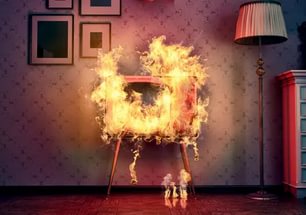 Приложение 2Викторина 1. С чего нужно начинать тушение загоревшегося телевизора?Залить его водой;выключить из сети;накрыть его одеялом.2.Вы оказались в толпе. Ваши действия:Двигаться вместе с толпой;Попытаться выбраться из нее;Как можно громче кричать.3.Вы обнаружили на улице ничейную сумку. Ваши действия:Принесу ее домой и покажу родителям;Открою на месте и загляну в нее;Не трогая ее, позвоню в милицию.4.Вас захватили в заложники. Ваши действия:Возмутиться;Пригрозить милицией;Выполнять все требования бандитов.5.Как часто надо менять зубную щетку?Раза два в год;Каждые 3-6 месяцев;Как только она принимает растрепанный вид.6.Ваша подруга случайно ошпарила руку кипящей водой. Что она должна делать?Держать руку под струей холодной воды;Наложить на ошпаренную область лейкопластырь;Смазать ошпаренную область холодным сливочным маслом.7.Что делать, если вас застигла гроза?Спрятаться в машине;Встать под высокое дерево;Распластаться на земле.8.На какой срок может быть наложен кровоостанавливающий жгут?1 час;2 часа;3 часа;1-2 часа.9.По каким приметам можно определить стороны горизонта?По наклону дерева;По таянию снега на склонах оврага;По пологой стороне муравейника;По мху на дереве;По грибам рядом с деревом;По веткам на деревьях;По годичным кольцам на пнях.10.Что из перечисленного полезно здоровью человека?Резкое колебание температуры;Прием солнечных ванн;Хождение босиком;Душ.11.К вредным привычкам можно отнести:Курение;Непослушание;Наркоманию;Токсикоманию.12.Какие из перечисленных ниже бытовых средств можно применять при обезболивание ожогов 1-й и 2-й степеней при первой помощи?Вода;Спирт;Любой крем.13.Что означает звучание сирен перед речевой информацией о чрезвычайных ситуациях? «Внимание всем!».«Воздушная тревога!».«Слушайте все!»14.Каковы действия населения по предупредительному сигналу «Внимание всем!»?Включить радио и телевизионные приемники;Пойти в убежище;Подготовиться к эвакуации.15. Рядом с вашим биваком – ручей сомнительной чистоты и болотце. Воду для приготовления пищи вы будете брать:Из ручья;Из болотца;Из специально вырытой ямы рядом с болотцем.Материал для сценария выступления агитбригад «Твоя безопасность – в твоих руках!»ПожарПесенка спичек
Спички детям не игрушка-
Знает каждый с юных лет.
Потому что мы подружки
Огонькам — без нас их нет.
Зажигаем мы конфорки,
Чтоб готовился обед,
И костер запалим ловко,
И свечу, даря ей свет.
Служим людям мы столетья,
И виновны только в том.
Что, попав случайно к детям,
Против воли все кругом
Поджигаем, не жалея —
И квартиру, и леса.
И детей тогда спасают
Лишь пожарных чудеса.Совет взрослым
Спички детям не игрушка –
Не забудьте их убрать!
Не оставьте на подушке,
Не бросайте под кровать!
Попадут ребенку в руки,
И устроит он пожар.
Вам тогда одни лишь муки,
Превратится жизнь в кошмар!

Огонь
Он таким бывает разным -
Голубым и рыже-красным,
Ярко-жёлтым и, ещё же,
Олимпийским быть он может.
Тот огонь, что с нами дружен,
Очень всем, конечно, нужен,
Но опасен, если бродит
Сам собою на свободе!
Очень скоро подрастёте
И в огромный мир войдёте.
Кто-то станет сталеваром,
Кто-то станет кашеваром,
И в пожарные — на смену
Вы придёте непременно. 
И ещё профессий море,
Где, с огнём дружа и споря,
Вам придётся жить, друзья,
Ведь без этого нельзя!
А сейчас, шаля, от скуки,
Не берите спички в руки,
Зажигалки, свечи тоже,
Ведь беда случиться может!Очень важные правила!
Чтобы пожаров избежать,
Нужно много детям знать.
Деревянные сестрички
В коробочке — это спички.
Вы запомните, друзья,
Спички детям брать нельзя!
Если увидишь огонь или дым,
Скорее звони, телефон — 01.
Если слаб огонь, скорей
Ты водой его залей.
Но не вздумай воду лить
Там где электричество,
Телевизор и утюг,
Миксер и розетку
Обходите стороной
Маленькие детки.Если огонь в доме
С открытым огнем обращаться опасно!
Не жги ты ни свечки, ни спички напрасно.
А если зажег — никуда не роняй:
Прожорливо пламя горячее, знай!
Но если случилось свечу уронить,
Бросайся огонь без заминки тушить:
Материей плотной, тяжелой накрой,
А после залей поскорее водой!
Дым и огонь не к добру, так и знай,
Взрослых на помощь скорей призывай,
И в 01 поскорее звони:
Срочно пожарных! Помогут они!
И под кроватью не прячься – учти,
Что от огня просто так не уйти.
Не оставайся в квартире с огнем,
А выбирайся доступным путем:
Мокрым платком нос и рот завяжи,
К двери входной через дым поспеши!Пожароопасный балкон
На балконе места нет:
Книг пакет, газет пакет,
Полки, что не сделал папа,
Сумки, тапочки и шляпа,
Деревянный сундучок,
Тот, что просто за порог
Выбросить на свалку
Очень-очень жалко, -
То ли надо, то ль не надо 
В общем, что-то вроде склада
Наши лоджия, балкон 
Вот, ребята, вам закон:
Маме, папе помогите,
Все завалы разберите!
Им напомните, ребята,
За бардак такой — расплата:
Вещи лишние и тара
Плюс искра – огонь пожара!Ленту гладила Анюта
И увидела подруг,
Отвлеклась на три минуты
И забыла про утюг.
Тут уж дело не до шутки!
Вот что значит — три минутки!
Ленты нет, кругом угар,
Чуть не сделался пожар.Смастерил Сергей пугач,
Пострелял немного.
А теперь Сережу врач
Лечит от ожога.
От такого пугача
Путь обычный – до врача!Ребята, помните о том,
Что нельзя шутить с огнём
Кто с огнём неосторожен
У того пожар возможен.Спички не тронь!
В спичках огонь!
Не играй, дружок, со спичкой,
Помни, ты, она мала,
Но от спички-невелички
Может дом сгореть дотла.
Возле дома и сарая
Разжигать огонь не смей!
Может быть беда большая
Для построек и людей.
Если имущество хочешь сберечь
Не уходи, когда топится печь!
Когда без присмотра оставлена печь –
Один уголек может дом ваш поджечь.
Не играй с электроплиткою.
Спрыгнет с плитки пламя прыткое!
С газом будь осторожен,
От газа пожар возможен!
Нельзя над газовой плитой
Сушить промокшую одежду!
Вы сами знаете, какой
Большой пожар грозит невежде!
Не суши белье над газом.
Все сгорит единым разом!
Погладить рубашку и брюки
Утюг вам поможет, всегда,
Сухими должны быть руки
И целыми провода.
Включен утюг, хозяев нет,
На простыне дымится след.
Ребята, меры принимайте,
Утюг горячий выключайте!
Во избежанье всяких бед
Огню на елку хода нет!
Запомните, дети,
Правила эти:
Ты о пожаре услыхал,
Скорей об этом дай сигнал!
Пусть помнит каждый гражданин
Пожарный номер — 01!
Не играй с огнёмПух сгорает тополиный,
Огонёк в траве бежит.
А поодаль под машиной
Лужицей бензин разлит.
Хорошо, что мы успели
Пламя затоптать с трудом.
И решили, в самом деле,
Больше не играть с огнём.
Мы расскажем этот случай
Всем ребятам во дворе.
Не для игр – огонь трескучий.
Красный свет – такой игре!Если дом пожар охватит,
Ты спокойно не сиди
И не прячься под кроватью,
А из дома выходи.
Попроси соседей или
Сам пожарным позвони
«01», чтоб поспешили
К вам с брандспойтами они.
Ну, и главное, конечно:
Не играй, малыш, с огнём!
Он и яркий, и потешный,
Но опасность скрыта в нём.Я взяла у мамы плойку,
Завивалась два часа.
А потом гляжу: постой-ка,
Что на лбу за полоса?
Мама ахнула и мазью
Мне намазала ожог.
И сказала: «Безобразье!
Всё закрою на замок!»
Мам, прости, что не впервые
Ты бранишь меня любя.
Я приборы бытовые
Брать не буду без тебя.Всем известно, что в розетке
Электричество живёт,
Смирное, как мишка в клетке.
В радио оно поёт,
В холодильнике морозит,
Зажигает в лампе свет,
В лифте нас по дому возит.
Но его опасней нет!
Из розетки, сея пламя,
Может стукнуть страшный ток.
Ты не лезь в неё руками,
Берегись её, дружок.На водеТрудно в речку с бережка
Удержаться от прыжка.
Но сперва проверьте дно,
Вдруг опасное оно,
Вдруг там прыгуна-беднягу
Камень ждет или коряга.Если хочется купаться,
В речке плавать и плескаться,
То не захлебнуться вдруг
Надувной поможет круг.Я купаюсь, не рискуя
Заплывать на глубину,
Потому что там могу я
Запросто пойти ко дну.
Если бы я был тюленем
Или котиком морским,
Я по всем бы направленьям
Плавал цел и невредим.
А пока что верный самый
Мой спасательный приём:
Только с папой или с мамой
Я иду на водоём.На льдуЕсли подо льдом вода,
Не ходи играть туда.
Вдруг окажется непрочным,
И тогда утонешь точно!Один домаЕсли позвонил звонок,
Посмотри сперва в глазок,
В гости кто пришел, узнай,
Но чужим - не открывай!
Если нет глазка, тогда: 
«Кто же там?» - спроси всегда, 
А не станут отвечать –
Дверь не надо открывать!Я один сегодня дома
И шалю немного впрок.
Только взял фотоальбомы,
Раздаётся в дверь звонок.
Хоть за дверью не налётчик
И не вор, и не бандит,
А простой водопроводчик,
Всё равно: пускай стоит.
Пусть бывает мне порою
Очень скучно одному,
Никогда я не открою
Двери дома никому.Телефоны, которые необходимо помнитьВ будний день и в воскресенье,
Будь то радость, будь то грусть,
Телефоны служб спасенья
Нужно помнить наизусть.
«01» - зови пожарных,
Что-то вспыхнуло едва.
От преступников коварных
Есть милиция – «02».
Надо вылечить больного,
В скорую звони – «03».
А забудешь что-то, снова
В эту книжку посмотри.Опасность на улице и домаЯ расту день ото дня.
Мама отпускает
Одного гулять меня,
Взрослым называет.
Если кто-нибудь чужой
Подойдёт украдкой
И поманит за собой
Сладкой шоколадкой,
Я по-взрослому скажу
Людям незнакомым:
«Я с чужими не хожу,
Даже рядом с домом!»Ваза, выпав из окна,
Вдребезги разбилась.
Лужа с высоты видна.
Как же так случилось?
Тут никто не виноват.
И горшки, я знаю,
Падают, когда стоят
На окошке с краю.
Я с распахнутым окном
Буду осторожней.
Лучше не сидеть на нём,
Так оно надёжней.Еду на велосипеде,
Изучаю всё вокруг.
Вдруг кричит дружок мой Федя:
«Впереди открытый люк!»
Слева – длинная канава.
Не пойму я до сих пор,
Как успел свернуть я вправо
И ударился в забор.
Заживут ушибы вскоре.
Но важней, что понял я:
Выбила дыру в заборе
Невнимательность моя.Есть у нас аптечка дома,
Мы храним лекарства там.
Хоть они мне и знакомы,
К ним я не притронусь сам.
Потому что для леченья
Нужен врач. А если нет,
Принесут без назначенья
Мне лекарства только вред.
Мама, ты достань с балкона,
От меня лекарств не прячь.
Без тебя я их не трону.
Ты у нас - семейный врач.Мы играли в дикарей,
Злобных людоедов.
Но решили стать добрей,
Дичью пообедав.
Карандаш во рту застрял,
Он был костью дичи.
Уши все я истерзал,
В них серьгами тыча.
Из ноздри кольцо от штор
Мы едва достали.
И уж в дикарей с тех пор
Больше не играли.Кто сказал, что мы уснули?
Фильм смотрели мы, когда,
Выплеснувшись из кастрюли,
Залила плиту вода.
Тут огонь-то и потухни,
И заполнил кухню газ.
Мы проветривали кухню
В этот вечер целый час.
Сложно обращенье с газом
И опасно баловство.
С газом места нет проказам!
Я не трогаю его.Мой братишка взял станок,
Брился им, как папа.
Только очень кожу щёк
Сильно исцарапал.
Папа, как пришёл, сказал
Маленькому сыну:
«Погоди. Ещё ты мал,
Чтобы брить щетину».
Я постарше, но и я
Многого не знаю.
Мама говорит моя:
Взрослым наверстаю.Мой дружок со всеми ладит,
Он обнять весь мир готов!
Без разбора всех он гладит
Местных уличных котов.
Объяснял ему с весны я!
Как он не поймёт, чудак:
Есть животные больные,
Трогать их нельзя никак.
Надо жить со всеми дружно,
Не о том я речь веду.
Но остерегаться нужно,
Чтобы не попасть в беду.Вряд ли есть разумный повод
Взять и перерезать провод.
В проводах электроток,
Он к обидчикам жесток.На перила и окошки
Забираться можно кошкам,
А обычным ребятишкам
Так шалить опасно слишком,
Ведь, упавши с высоты,
И убиться можешь ты.Дядям, тетям незнакомым
Не давай ключи от дома,
А начнут стучаться в дверь,
Не впускай и им не верь,
Даже если утверждают,
Будто маму с папой знают.Если видишь ты колючки,
То держи подальше ручки
И не трогай без причины
Розы, кактус и малину!С незнакомцами, друзья,
Вместе в лифт входить нельзя,
И уж точно не годится
К ним в автомобиль садиться
Или в гости к ним ходить –
Вдруг решат вам навредить.Ручки газовой плиты
Не крути, балуясь, ты,
Вдруг случайно включишь газ,
И он всех отравит вас.Если тостер в сеть включен,
Стукнуть током может он.
Не копайся в нем, дружок,
Пальцем, вилкой и ножом.С вентилятором, друзья,
Никому играть нельзя.
Рук не суй в круговорот,
А иначе оторвет.Не беги с ножом и вилкой,
Шилом, циркулем и пилкой,
Вдруг споткнешься, упадешь –
Самого себя проткнешь.Если видишь где попало
Капли жидкого металла,
С ними рядом не играй,
А скорее убегай.
Ядовита просто жуть
Металлическая ртуть.Ни нарочно, ни случайно
Не хватай горячий чайник.
Кипяток пролить не классно –
Это больно и опасно.Огонечек может скромный
За минуту стать огромным.
Потому с огнем, друзья,
Никогда играть нельзя.В небе молния сверкает,
Громом нас предупреждает:
«Прятаться в грозу, друзья,
Под деревьями нельзя!»Никогда не стоит, детки,
Как конфеты есть таблетки.
Если люди не больны,
То таблетки им вредны.Жизни и здоровья ради,
Обходи автобус сзади,
А трамвайчик обходи,
Огибая спереди.Ток не страшен проводам,
Но зато опасен нам.
Потому нельзя вам, детки,
Ничего совать в розетки.Жидкостей немало разных
Ядовитых и опасных.
Из бутыли ты не пей,
Не спросив сперва, что в ней.Вам запомнить нужно, братцы,
Что нельзя на шкаф взбираться –
Может он на вас свалиться
Так, что увезут в больницу.Нужно мылом и водой
Руки мыть перед едой! 
А, кто ленится, жалеет –
Все играют, он болеет.На пол уронив еду,
Не тяни ее ко рту,
Ведь на ней микробы,
А от них хворобы.Не лижи металл в мороз,
Чтоб язык твой не примерз.
Отрывать потом его
Будет больно огого.Битое стекло не трожь,
Острое оно, как нож.
Не заметишь, как вопьется,
И из раны кровь польется.В люк, в подвал и на чердак
Залезать нельзя никак.
Коль беда произойдет,
Там никто вас не найдет.Не кидайте из окошка
Ни бутылки, ни картошку,
Ведь так можно человека
Сделать на всю жизнь калекой.
Да и сами берегитесь –
Близко к дому не резвитесь.Крышки люков на дороге.
В люк и провалиться можно,
Коль закрыт он ненадежно.Ой, не стоит при готовке
Класть металл в микроволновку:
Только включишь – заискрится
И со взрывом загорится.Если есть и торопиться,
Можно пищей подавиться.
Раз уж сам ты не змея,
Не глотай всё, не жуя.Может стать и чай опасным,
Коль горячий он ужасно.
Если в чашке кипяток,
Надо обождать чуток.Хоть не очень то удобно,
Но не все вокруг съедобно.
Сделанной в игре еды
Никогда не пробуй ты.Фейерверки и петарды
Поопасней, чем гепарды –
И стреляют, словно пушки.
Это детям не игрушки!Если зрения вам жалко,
То нельзя смотреть на сварку.
Слишком яркая она,
Потому глазам вредна.Даже в самый чудный вечер
Жечь нельзя без взрослых свечи.
Хоть нарядны и прекрасны,
Но они огнеопасны.Способ безопасный самый:
Перейти дорогу с мамой.
Уж она не подведет,
Нас за ручку доведет.Помни мамин телефон,
Пригодиться может он.
Позвони, коль что случится,
Мама сразу же примчится.Опасность в лесуЕсли ягоду найду я
Или гриб, я их не рву,
А ничуть не паникуя,
Сразу дедушку зову.
Он – знаток лесных просторов.
Отличает он тотчас
Рыжики от мухоморов,
Узнаёт вороний глаз.
Всё вокруг мне интересно,
Но твержу всегда и всем:
Если что-то неизвестно -
Не беру, не пью, не ем.Воду из реки не пей,
Плавают микробы в ней.
Можно эту воду пить,
Только если вскипятить.Не ходи по лесу летом
Необутым и раздетым,
Больше на тебе вещей,
Меньше кровопийц – клещей.Железная дорогаНа железной на дороге 
Поездами сбило многих.
Видишь рельсы? Никогда
Не ходи играть туда.ПДДГлуп, кто на велосипеде
С ветерком без шлема едет.
Шлем нисколько не смешон,
Жизнь спасти вам может он.Наколенники, перчатки,
Налокотники и шлем.
Надевай, чтоб быть в порядке
И катайся без проблем,
Хоть на скейте, хоть на роликах,
Хоть на кибермотокроликах!Безопасности ремень
Умным пристегнуть не лень.
Коль авария случится,
Он поможет не разбиться.Стройку с детскою площадкой
Вы не путайте, ребятки.
Это место не из сказки,
Там и дяди носят каски.Чтоб дорогу перейти,
Надо светофор найти.
У него язык простой:
Смотрит красным глазом – стой!
А зажжет зеленый глаз –
Значит, пропускает нас.ТерроризмНе бери бесхозной вещи,
Вдруг в ней скрыт сюрприз зловещий.
Убегай оттуда быстро,
Вдруг там бомба террориста.Обходить учите ногиОпасности праздничного салюта
Посмотрите, там и тут
В небе плещется салют 
Здорово, конечно,
Если всё успешно.Но опасность на пути
Стережёт — не обойти!
Если что пойдёт не так,
Если в фейерверке брак,
Или прочь не отбежали,
Иль в окно кому попали,
В общем, столько тут вопросов!
Не пускай салют без спроса!Хочешь ты салют устроить?
Хорошо, не станем спорить,
Только, чтоб не пострадать
Нужно в помощь взрослых звать!№ этапаназваниеОценка за знания  (5 баллов)Оценка за умение (5 баллов)землетрясениепервая доврачебная помощьнаводнениелесной пожарвызов службы спасениябезопасность дома (меньше 5 – 2 балла, от 6 до 10 – 3 балла, от 11 до 15 – 4 балла, больше 15 – 5 баллов)-заблудился в лесуВопросы:1) Что делать, если порезал ножом палец?2) Что делать, если обжегся утюгом?3) Какие таблетки можно пить, когда остаешься дома один?Задания:1) перебинтовать большой палец руки.2)  обработать с помощью перекиси водорода и зеленки ссадину на колене.Вопросы:1) Признаки закрытого и открытого перелома.2) Первая помощь при потере сознания.3) Правила искусственного дыхания и непрямого массажа сердца.Задания:1) Наложить шину на предплечье.2) Зафиксировать с помощью эластичного бинта голеностопный сустав.